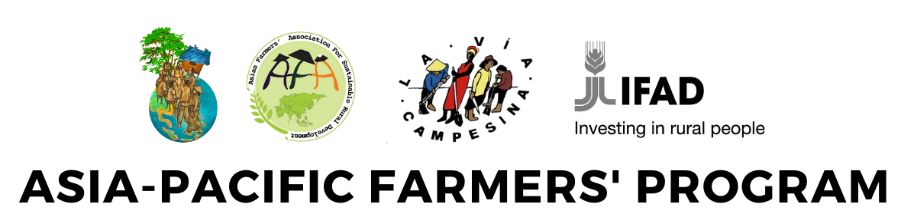 EXPRESSION OF INTEREST (EOI)National Implementing Agency (NIA)Acronym of Organization	Full name of the organizationOffice address Designated Contact Person (Name and Position/Designation in the Organization)Contact information of the designated person (email address, mobile number, skype account, etc.)Type of organizationFO   	Cooperative	NGO	Government NIA FUNCTION	Please tick below which NIA function your organization is interested in (you can tick one or more than one function)Project ConduitEconomic Service ProviderFinancial IntermediaryPlease state briefly why your organization is interested to be NIA:Please state below key considerations/qualifications for us to choose your organization as NIA:Submitted by:_______________________Signature over printed namePosition / DesignationDate Submitted:________________________ABOUT THIS FORMBy completing this form and the Due Diligence form, you will be placed on the ‘Expression of Interest Register’ for NIAABOUT THIS FORMBy completing this form and the Due Diligence form, you will be placed on the ‘Expression of Interest Register’ for NIASUBMIT THE FORMS By e-mail to: afalany@asianfarmers.orgCc: afabernie@asianfarmers.org;  zainal@spi.or.id                  SUBMIT THE FORMS By e-mail to: afalany@asianfarmers.orgCc: afabernie@asianfarmers.org;  zainal@spi.or.id                  